Nom, prénom, classe :Nom, prénom, classe :Nom, prénom, classe :Caractérisation d’un mouvementExcès de vitesseJe sais résoudre des problèmes impliquant des situations de proportionnalité.Excès de vitesseJe sais résoudre des problèmes impliquant des situations de proportionnalité.Situation :La famille Pressé est sur la route des vacances et a hâte d’arriver dans leur camping situé dans les Hautes-Alpes. Sur le trajet, Monsieur Pressé emprunte une route où il vient de passer sous deux radars « tronçons ». Son fils Hugo s’amuse à compter le temps entre les deux radars : il trouve 160 secondes. Situation :La famille Pressé est sur la route des vacances et a hâte d’arriver dans leur camping situé dans les Hautes-Alpes. Sur le trajet, Monsieur Pressé emprunte une route où il vient de passer sous deux radars « tronçons ». Son fils Hugo s’amuse à compter le temps entre les deux radars : il trouve 160 secondes. Situation :La famille Pressé est sur la route des vacances et a hâte d’arriver dans leur camping situé dans les Hautes-Alpes. Sur le trajet, Monsieur Pressé emprunte une route où il vient de passer sous deux radars « tronçons ». Son fils Hugo s’amuse à compter le temps entre les deux radars : il trouve 160 secondes. Problème :        Monsieur Pressé va-t-il recevoir une amende ?Problème :        Monsieur Pressé va-t-il recevoir une amende ?Problème :        Monsieur Pressé va-t-il recevoir une amende ?Documents :Doc 1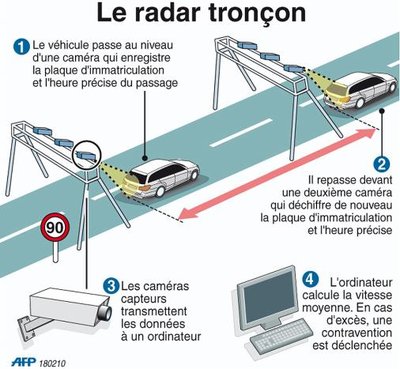 Documents :Doc 1Documents :Doc 1Consigne : En utilisant vos connaissances et les documents 1 à 3, répondez au problème posé. Vous présenterez votre démarche dans un compte rendu détaillé.Dans ce compte rendu, il sera nécessaire :de faire apparaître les calculs, d’utiliser correctement la langue française (vocabulaire, syntaxe…)de préciser les documents utilisés Consigne : En utilisant vos connaissances et les documents 1 à 3, répondez au problème posé. Vous présenterez votre démarche dans un compte rendu détaillé.Dans ce compte rendu, il sera nécessaire :de faire apparaître les calculs, d’utiliser correctement la langue française (vocabulaire, syntaxe…)de préciser les documents utilisés Consigne : En utilisant vos connaissances et les documents 1 à 3, répondez au problème posé. Vous présenterez votre démarche dans un compte rendu détaillé.Dans ce compte rendu, il sera nécessaire :de faire apparaître les calculs, d’utiliser correctement la langue française (vocabulaire, syntaxe…)de préciser les documents utilisés 